 БиХ, РЕПУБЛИКА СРПСКА			                                   +387 51 461 200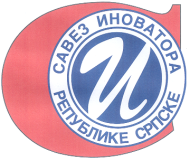 САВЕЗ ИНОВАТОРА  РС                                                       		                     +387 65 483 960    Старине Новака 1а-б 	                          		                          e-mail:  sinrs@blic.net 78000 - Бања Лука     	                                                                                                          www.savezinovatorars.org15. 09. 2021. године, Бања Лука  						                             8-9/2021					К О Н К У Р СЗА УЧЕШЋЕ НА 23. МЕЂУНАРОДНОЈ ИЗЛОЖБИ ИДЕЈА, ИНОВАЦИЈА И СТВАРАЛАШТВА  ''ИНОСТ МЛАДИХ  2021''Савез иноватора Републике Српске и Удружење иноватора града Бања Лука организују 23. Међународну изложбу идеја, иновација и стваралаштва ''ИНОСТ МЛАДИХ 2021'', а под покровитељством Владе Републике Српске и Града Бања Лука.Изложба ће се одржати од 17 - 19. новембра 2021. године у Дому омладине Бања Лука.Ову 23 по реду изложбу организујемо и посвећујемо 22. априлу – Дану Града Бања Луке и 21 новембру Дану ослобођења Бања Луке у Великом рату.  Мото изложбе је:''Искажите вашу инвентивност и ефикасност''ТЕМЕ:АУТОМАТИКА (модели у функцији).ИНФОРМАТИЧКЕ ТЕХНОЛОГИЈЕ :АпликацијеПрезентацијеПримјена у образовању.СЛОБОДНА ТЕМА (индустријски дизајн, рјешења жигова роба и услуга, ликовни и фото радови – из области екологије, сувенири, необјављени матурски -дипломски или стручни радови, маркетинг планови, бизнис планови, краткометажни филм, презентације и анимације својих идеја и иновација итд.На изложби ће бити представљени радови иноватора (из удружења, савеза, асоцијација и појединаца), ученика, студената и наставника из Републике Српске (БиХ), сусједних и других земаља.Максимални број аутора по једном раду је три аутора.За најуспјешније радове, ауторе, менторе, школе и удружења предвиђена су признања (стандардна и специјална), као  и посебне награде.Експонати који се излажу по други пут не улазе у конкуренцију за награде. У току изложбе 18. 11. 2021. одржаће се и Округли сто на тему Иновације у образовању. Пријаве за учешће на изложби и округлом столу преузети са сајта Савеза иноватора РС (www.savezinovatorars.org).	Позивамо Вас, да узмете учешће на 23. Међународној изложби идеја, иновација и стваралаштва ''ИНОСТ МЛАДИХ 2021'', те да искористите понуђену шансу за јавну промоцију и афирмацију ваше инвентивности и ефикасности.	Срдачан поздрав са жељом за Вашим успјехом !    Предсједник                                                                                                             Мр Милован Бајић                                       